Муниципальное бюджетное общеобразовательное учреждение «Айдарская средняя общеобразовательная школа имени Героя Советского Союза Бориса Григорьевича КандыбинаРовеньского района Белгородской области»РАБОЧАЯ ПРОГРАММА ВНЕУРОЧНОЙ ДЕЯТЕЛЬНОСТИ«Православная культура» 5 лет обученияВозраст обучающихся 11-15 лет5-9 классыс.Айдар                          2021 годУТВЕРЖДАЮПояснительная запискаРабочая программа внеурочной деятельности «Православная культура» разработана  на основе программы: Шевченко Л.Л. Православная культура: Концепция и программа учебного предмета. 1-11 годы обучения / Шевченко Л.Л.- М.: Центр поддержки культурно-исторических традиций Отечества, ., в соответствии с требованиями федерального государственного образовательного стандарта начального общего образования и с учётом «Методических рекомендаций по организации внеурочной деятельности и пребыванию учащихся в образовательных учреждениях во второй половине дня» БелРИПК ППС за .Актуальность программы определена тем, что одной из важнейших задач образования в настоящее время является освоение детьми духовных ценностей, накопленных исторически сложившейся православной культурой нашего народа.      Новизна программы в том, что она  направлена   на поддержку становления и развития высоконравственного, творческого, компетентного гражданина России через стремление познания православной культуры, осмысление смысла жизни, возрождение православных обычаев и традиций русского народа. Программа обеспечивает реализацию одного из направлений духовно – нравственного воспитания и развития: воспитание нравственных чувств и этического сознания школьника  среднего школьного возраста. Программа внеурочной деятельности «Православная культура» для 5-9 классов составлена на основе учебной предметной программы по православной культуре Шевченко Л.Л  (Шевченко Л.Л  Православная культура: Концепция и программы дошкольного и школьного (1-11 годы) образования. – М.: Центр поддержки культурно-исторических традиций Отечества, 2012). Программа предусматривает проведение следующих форм занятий: работы детей в группах, парах, индивидуальная работа, работа с привлечением родителей.Учебные занятия проводятся  во внеурочное время один раз в неделю. Программа включает в себя 170 занятий по 35 - 45 минут и рассчитана  5 лет обучения.Целью данной программы является духовно-нравственное воспитание и формирование базовой культуры личности  школьника на примере  приобщения их к духу и культуре родного народа. В ходе ее достижения решаются следующие задачи:-передача современным школьникам знаний в области православной культурной традиции России как средства духовно-нравственного и эстетического развития личности;-воспитание школьников как благочестивых граждан, обладающих добродетелями (милосердия, терпимости, дружелюбия и др.), осознающих нравственные нормы и необходимость их осуществления в своем поведении по отношению к каждому человеку- воспитание нравственных качеств (доброты, любви к ближнему, своему народу, Родине, сопереживания, ответственности за другого человека, уважения к старшим, терпимости, доброжелательности, милосердия) на  материале положительных примеров жизни героев отечественной истории, культуры, христианских святых;- освоение первичных знаний о христианском понимании смысла жизни человека, нормах христианской морали, традициях православной семьи, православных памятников архитектуры и искусства;- формирование системы отношений и нравственного поведения школьников на примере духовно-нравственных традиций и ценностей отечественной культуры, нравственного и эстетического оценочного суждения явлений окружающей  действительности с учетом православных традиций и системы христианских ценностей. Планируемые результаты освоения программы внеурочной деятельности «Православная культура»Требования к личностным результатам:- формирование основ российской гражданской идентичности, чувства гордости за свою Родину, российский народ и историю России, осознание своей  этнической и национальной  принадлежности; формирование ценностей многонационального российского общества; становление гуманистических и демократических ценностных ориентации;- формирование образа мира как единого и целостного при разнообразии культур, национальностей, религий, отказ от деления на «своих» и «чужих»;- принятие и освоение социальной роли обучающегося, развитие мотивов учебной деятельности и формирование личностного смысла учения;- развитие самостоятельности и личной ответственности за свои поступки на основе представлений о нравственных нормах, социальной справедливости и свободе;- развитие доброжелательности и эмоционально-нравственной отзывчивости, понимания и сопереживания чувствам других людей; развитие начальных форм регуляции своих эмоциональных состояний;- развитие навыков сотрудничества со взрослыми и сверстниками в различных социальных ситуациях, умения не создавать конфликтов и находить выходы из спорных ситуаций;- наличие мотивации к труду, работе на результат, бережному отношению к материальным и духовным ценностям.Требования к метапредметным результатам:- овладение способностью понимать цели и задачи учебной деятельности; поиска средств её осуществления;- формирование умения планировать, контролировать и оценивать учебные действия в соответствии с поставленной задачей и условиями её реализации; определять наиболее эффективные способы достижения результата; вносить соответствующие коррективы в их выполнение на основе оценки и учёта характера ошибок; понимать причины успеха/неуспеха учебной деятельности;- адекватное использование речевых средств и средств информационно-коммуникационных технологий для решения различных коммуникативных и познавательных задач;- умение осуществлять информационный поиск для выполнения учебных заданий;- овладение навыками смыслового чтения текстов различных стилей и жанров, осознанного построения речевых высказываний в соответствии с задачами коммуникации;- овладение логическими действиями анализа, синтеза, сравнения, обобщения, классификации, установления аналогий и причинно-следственных связей, построения рассуждений, отнесения к известным понятиям;- готовность слушать собеседника и вести диалог; готовность признавать возможность существования различных точек зрения и права каждого иметь свою собственную; излагать своё мнение и аргументировать свою точку зрения и оценку событий; готовность конструктивно решать конфликты посредством интересов сторон и сотрудничества;- определение общей цели и путей её достижения, умение договориться о распределении ролей в совместной деятельности; адекватно оценивать собственное поведение и поведение окружающих.Требования к предметным результатам:- знание, понимание и принятие личностью ценностей: православная культура, христианство, Отечество, семья, традиции;- знакомство с основными нормами светской и религиозной морали;- понимание значения нравственности  в жизни человека и общества;- общие представления об исторической роли традиционных религий в становлении российской государственности; формирование первоначального представления об отечественной культурной традиции как духовной основе народа России;- осознание ценности человеческой жизни.Содержание программы 5 классРаздел 1.Основы православной культуры1.Религиозная культура в жизни человека. Что такое «религиозная культура»? Духовность, культура, культурный человек, историческая память, религия, религиозная культура. Духовная культура и её характеристики. Примеры феноменов духовной культуры. Этические нормы христианства. 2.О чём рассказывает христианская православная культура? Счастье жизни христиан. Когда возникла христианская религия. Основные понятия христианской культуры. Содержание православной религии: спасение человека Богом. Библия как источник религиозного знания и культуры. Христианская антропология.3.О чём рассказывает Библия? О Боге, о мире, о человеке. Как создавалась Библия? Книги, входящие в состав Библии. Священное Писание как основная богослужебная книга. Понятия добра и зла в жизни людей. Первые правила, данные в Раю Адаму и Еве. Грехопадении. Десять заповедей. Заповеди Блаженства. Чему Христос учил  людей. Крестная Жертва – Искупление человека. Воскресение Христово.4. Библейские сюжеты в произведениях христианской православной культуры. Четыре основные темы Священной истории Ветхого и Нового Завета: сотворение мира; Рождество Христово; Крестная Жертва; Воскресение Христово и создание Церкви. Отражение Библейской истории в произведениях православной культуры: хоровой музыке, духовной поэзии, религиозной и светской живописи, литературе, храмовом зодчестве.5. Монастырь – центр христианской православной культуры. О христианской радости.христианской радости. Смысл жизни христиан. Христианские добродетели. Христиане о таланте. Смысл монашеской жизни. Монастырь в истории христианской православной культуры.6. Язык христианской православной культуры. Как христианская культура рассказывает о мире Небесном.  Спасение человека Богом – основное содержание православной культуры. Как христианская культура объясняет возможности творчества? Святая Земля. Символы христианской православной культуры. В чём заключается смысл красоты православного искусства?7. Для чего построен и как устроен православный храм? Православный храм в жизни христиан. Храм – дом, посвящённый Богу. Внешняя красота храма и духовная красота создателя. Символический смысл храма.  Богослужение. Таинства Церкви. История создания храмов. Правила поведения в храме.8. Религиозная живопись. О чём рассказывает икона? Икона – окно в мир невидимый. Икона – христианская святыня. История создания первой иконы. Иконописные изображения. Духовная красота иконы.9. Красивый мир церковнославянской азбуки. Божественные письмена. Письменные источники христианской православной культуры. Церковнославянский язык. Церковнославянская азбука. Её создатели – святые равноапостольные Кирилл и Мефодий. Псалтирь, евангелие – первые книги на Руси. Библейские сюжеты в творчестве русских поэтов и писателей.Раздел 2. История христианской Церкви в житиях её святых. Христианская Церковь входит в мирЗолотая цепь святых. Начало христианской эры. Святые апостолы. Как христианство стало распространяться в мире. Избрание Христом апостолов. Образование Церкви. Жизнь первых христиан.Золотая цепь святых. Начало христианской эры. Святые апостолы. Труды апостолов. Христианские праздники? День Святой Троицы, праздник святых апостолов Петра и Павла, Собор двенадцати апостолов. Учение Иисуса Христа раскрывается в феноменах православной культуры.Святые дети – мученики за веру. Вифлеемские младенцы. Причины преследования христиан иудейскими и римскими властями. Первые пострадавшие за Христа – Вифлеемские младенцы. Первомученик Стефан. Святой Игнатий Богоносец.Святые дети – мученики за веру. Святые Акилина, Вит. Юная мученица Акилина. Святой отрок Вит. Смысл мученичества. Жития юных мучеников.Христианские добродетели вера, надежда, любовь в жизни святых. Святые Вера, Надежда, Любовь и мать их София. О святых юных мученицах Вере, Надежде, Любови и матери их Софии. Христианские добродетели.Христианские добродетели вера, надежда, любовь в жизни святых. Святая мученица Татиана. О святой деве Татиане. Размышления о духовной красоте. В чём проявлялась любовь христиан к врагам?Мудрость жизни христиан. Святая великомученица Екатерина.Мудрость жизни христиан. Святая великомученица Варвара. Святые великомученицы Екатерина, Варвара. Главные ценности  жизни христиан. Христианская мудрость. Христианская радость.Святые воины. Святые Георгий Победоносец, Димитрий Солунский, Святой Феодор Стратилат. Великомученик Георгий Победоносец, Димитрий Солунский. Святой мученик Севастиан. Подвиги исповедания веры и защиты Отечества. Кого называли воинами Христовыми? Воинская доблесть. О почитании святых воинов. Святые воины. Святые Георгий Победоносец, Димитрий Солунский, Святой Феодор Стратилат. Размышления над евангельскими текстами о любви к врагам, христианской радости, воинском подвиге. Борьба христианина в внутренними врагами: грехами- страстями своей души. Борьба христианина за красоту своей души. Святитель Иоасаф Белгородский учит христиан тактике сражения с грехами. Святые врачеватели. Святые Косма и Дамиан. Бескорыстие святых врачей. Евангелие о дарах. Притча о талантах. Сражение бескорыстия и корыстолюбия. Святые врачеватели. Всемилостивый целитель Пантелеимон. Какие добродетели проявляли святые в детстве? Какими христианским добродетелями и подвигами прославились? Размышления о Божиих дарах святым при чтении церковнославянских текстов Священного Писания.Повторительно-обобщающее занятие. Творческая работа по теме «История христианской Церкви в житиях святых. Христианская Церковь входит в мир». Защита христианской веры. Вселенские Соборы. Святые равноапостольные Константин и Елена. Прекращение гонений на христиан в царствование Константина Великого. Обретение и Воздвижение Креста Господня святыми Константином и Еленой. Защита христианского вероучения от ересей. Святые Отцы Церкви.  7 Вселенских соборов. Утверждение основных догматов христианской веры. Утверждение «Символа веры».  Почитание христианами икон. Крест в жизни христиан.Утверждение христианского учения. Учителя веры – Святители Василий Великий. Почему потребовалось защищать учение Церкви? Какими трудами на благо Церкви Христовой прославились святители Василий Великий, Григорий Богослов, Иоанн Златоуст. Утверждение христианского учения. Учителя веры –  Григорий Богослов, Иоанн Златоуст. О богослужении Православной Церкви. Божественная Литургия. Всенощная. Вклад святителей в составление песнопений богослужения. За что христиане благодарили Бога? Пути к спасению. Великие подвижники пустыни: Преподобные Антоний Великий, Пахомий Великий, Павел Фивейский. Смысл монашества. Подвиги духовные. Их смысл – спасение души. Разные пути к спасению. Монашество – путь совершенных. Основоположник монашества  - Антоний Великий. Монашеские обеты. Пути к спасению. Великие подвижники пустыни: Преподобные Антоний Великий, Пахомий Великий, Павел Фивейский. Примеры христианских добродетелей в жизни святых подвижников. 28-29  Пути к спасению. Святая преподобная Мария Египетская. Прославление Бога верой и добрыми делами. Промысел Божий в деле спасения человека. Борьба со страстями души – путь к спасению. Святой Ефрем Сирин. Покаяние. Покаянная молитва святого Ефрема Сирина. Великий Пост в жизни христиан.30. Пути к спасению. Преподобный Досифей. Ответственность христианина. Как может спастись христианина? Священное Писание рассказывает о Страшном Суде. Христианские добродетели смирения, послушания, кротости, терпения, умеренности – путь к спасению души.31.Пути к спасению Преподобный Павлин Милостивый. О милости Божией к человеку. Искупительная Жертва, принесённая Христом за людей. Христос показывает примеры милосердия и прощения. Добродетель милосердия.Просветители славянские Кирилл и Мефодий. Евангелие приходит на славянские земли. Монахи – миссионеры-проповедники. Труды святых братьев Кирилла и Мефодия. Детские годы святых. Апостольские труды святых.Просветители славянские Кирилл и Мефодий. Перевод на славянский язык богослужебных книг. Азбука глаголица и кириллица. Важнейшие тексты православной Церкви на церковнославянском языке.34. Обобщение по теме  « Пути у спасению»6 классПервые христиане на Руси – 16 часовРоссия - наша Родина. Почему Русь - Россию «святой именовали»? Митрополит Иларион и его сочинение «Слово о законе и благодати». Рассказ оКрещении Руси в русской духовной поэзии.Рассказ о подвиге святых в житиях, иконописи, поэзии.Контрольная работа по теме «Крещение Руси».История создания церкви Успения Божией Матери.Чудотворная икона «Успение Божией Матери» (Печерская). Величайшая святыня лавры - мощи Печерских святых.  Творческая работа по теме «Святители Московские митрополиты Петр и Алексий».Беда приходит на Русь. Междоусобная вражда русских князей. Набеги кочевых племен. Нашествие татар. Святой благоверный князь Александр Невский. Христианская добродетель смирения, проявленная князем-воином. Как укреплялось Русское государство. Великий князь Иоанн Данилович Калита. Успенский собор Кремля.  Детские годы святителя Алексия (в детстве - Елевферия). История возведения Архангельского и Успенского соборов Московского Кремля, Чудова, Богоявленского, Спасо-Андроникова монастырей. Общее и отличное соборов.Духовная поэзия - о святителях московских. Икона Божией Матери «Петровская». История ее написания митрополитом Петром.Татарское иго на Руси. Гибель русского князя Василька Ростовского.Игумен земли Русской преподобный Сергий Радонежский.Объединение русских князей. Чему учил преподобный Сергий русских князей.Защитники Отечества. Благословение князя Димитрия Донского на битву.Какие добрые дела во славу своего Отечества может совершить человек сегодня? Какие качества души ему для этого необходимы? Мы встречаем Рождество.Духовная твердыня Беломорья – 3 часаСвятые и святыни Соловецкого острова Анзер. Земля Соловецкая – живойисточник духовной силы России. Преемственность служения святых и события русской истории.Преемственность служения святых и события русской истории. Чудотворцы Соловецкие Зосима, Савватий и Германн. Соловки - остров славной истории. Святые Нил Сорский и Иосиф Волоцкий размышляют о богатстве и бескорыстии – 3 часаОчем размышляли святые Нил Сорский и Иосиф Волоцкий. Почему землю русскую называли Святой Русью? Христианские добродетели, которые преподобный Иосиф Волоцкий выделяеткак необходимые в жизни человека. творческие работы теме: «Святые Нил Сорский и Иосиф Волоцкий размышляют о богатстве и бескорыстии».Русские святые, Христа ради юродивые. Свирский чудотворец – 5 часовЮродство - один из путей к спасению.Почему Христа ради юродивых на Руси называли счастливыми?Жизнь в Богесвятого блаженного Василия. Богатство духовное - богатство материальное. Жизненный путь преподобного Александра Свирского. Почему дело молитвыназывают подвигом? В чем он заключается? Распространение православной веры на Дальнем Севере и Востоке. Укреплениецарской власти. Церковные соборы. Опричнина. Филипп - митрополит Московский. Святые во времена Московского государства– 2 часаПадение Византийской империи и самостоятельность Русской Церкви. НачалоСмутного времени на Руси после смерти царя Бориса Годунова. Защитник русской земли святой Патриарх Ермоген. Его послания к русскимлюдям. Оборона Троице-Сергиевой Лавры. Русские святые Смутного времени: Патриархи Иов, Ермоген, Филарет Патриарх Никон – 4 часаПамятник Козьме Минину и Дмитрию Пожарскому в Москве.Русская поэзия рассказывает о подвиге Патриарха Ермогена. Слова церковногопеснопения, прославляющего святого Патриарха Ермогена. Царь Алексей Михайлович Романов и Патриарх Никон. Евангелие оБожественной и царской власти.Творческая работа по теме «Образ Небесного Иерусалима в русской культуре». Урок-экскурсия по теме «Святыни Отечества. Храмы Белгородской области» (региональный компонент).7 классЦерковная реформа Петра I – 5 часовСвятые Митрофан Воронежский и Дмитрий Ростовский. Святой ИоаннРусский.В чём царь Пётр видел источник могущества России? Причины церковных реформ Петра. Пример благочестивой жизни Митрофана  Воронежского. Христианскаядобродетель кротости, смирения и послушания в жизни святителя Димитрия Ростовского. Житие святого праведного Иоанна Русского из собрания житий святителяДмитрия Ростовского. Как в народе сохранялись христианская вера и традиции благочестия во времена реформ. Как русские писатели и поэты использовали жития святых при работе над своими произведениями.Святая Русь 19-20 века – 17 часовСвятитель Тихон Задонский. Почему 18 век называли «блестящим» веком?Зависимость Церкви от светской власти во времена царствования Екатерины II.Закрытие монастырей. «Великий милостивец» Тихон Задонский.Церковное искусство как отражение состояния  внутреннего  (душевного идуховного) мира человека. Сопоставление архитектурных стилей памятников древнерусского зодчества и храмового зодчества18 века. Стиль барокко. Изменение стиля церковного пения как следствие изменений духовных ценностей человека 18 века.Преподобный Серафим Саровский. Положение Православной Церкви вгосударстве 19 века. Падение  нравов вследствие разрушения веры. Управление церквиСвященным Синодом.Война 1812 года и укрепление духовной жизни народа подвигами верысвятых того времени. Подвиги поста, послушания и молитвы святого. Добродетельная и подвижническая жизнь святого. Святитель Филарет, митрополит Московский.Мудрый наставник. 50-летнее служение церкви. Духовный и нравственный облик святителя. Церковное искусство как отражение духовного мира людей. Возрождение стиля древнерусского зодчества.Великие старцы Оптиной пустыни. Оптина пустынь – центр духовноговозрождения Росси в 19 веке. Старчество и старцы – пример великой любви к Богу. Новомученики и исповедники Оптинские. Иноки, пострадавшие за Христа в конце 20 века.На рубеже веков. Святой праведный Иоанн Кронштадтский.Сострадание доброго пастыря. Священническое служение в Кронштадте.Святой Иоанн Кронштадтский – любимый учитель. Пророчества святого  Иоанна Кронштадтского.Царственные мученики. Разрушение христианской культуры в 20 веке.Разрушение традиций государственной власти – изменение государственногоустройства, свержение трёхсотлетней царской династии. Семья царя Николая II – Царственных мучеников страстотерпцев.Новомученики и Исповедники Российские. Священная история–о поруганииХриста. Гонения на Церковь. Святой Патриарх Тихон. Раскольники – обновленцы. Подвиг христианскогосмирения святого Патриарха. Священномученик Вениамин, митрополит Петербургский. Массовыерепрессии духовенства. Мартиролог священномучеников. Русская духовная поэзия рассказывает о подвигах Новомучеников.Христианские мученики ГУЛАГа. Священная история – о событиях наГолгофе. Русская Голгофа. Новомученики и Исповедники Российские. Голгофа Анзерская. Собор Новомучеников и Исповедников (Соловецких, Домодедовских, Верейских, Оптинских…). Бутовский полигон – место покаяния. Иконография « Собор Новомученикови Исповедников». Поэзия и проза бывших узников ГУЛАГов рассказывает о духовном мужестве христиан.	Произведения русской литературы о сохранении в России  православной веры – 3 часаХристиане размышляют о действии Промысла Божьего в жизни человекаСобытия Священной истории и события истории России 20 века. Святые, деятели русской культуры – о России. Поэты 19-20 веков размышляют о людях своего века.Изучаем церковно-славянский язык – тексты, в которых прославляются Святые Новомученики.Творческая  работапо теме «Мученики за веру христианскую».Золотая цепь святых – 7 часов Христиане размышляют о золотой цепи святых всех веков, соединяющих всех вБоге Едином. Кто войдёт в Церковь небесную. Святые дети в Церкви небесной. Иконография рассказывает о воскресении, спасении, вечности. Торжество и  христианская радость в русской духовной поэзии – рассказ о святости родной земли. Изучаем церковно - славянский язык – торжество и радость в тексте Евангелия, в христианских песнопениях Пасхи, песнопениях святым. Бессмертие.Творческая  работапо теме  «Чудотворные иконы Божией Матери»Святитель Иоасаф Белгородский (региональный компонент). Биография. Почитание и прославление. Наследие.Божественная Литургия – главное Богослужение Православной Церкви. Ее основное событие – Таинства Причащения. Его духовный смысл. Проявление Божественной любви к людям.О чудотворных иконах Божией Матери – 2 часаСвященная история – о велении Христа рассказать всем народам о спасении. Богослужение – центральное событие духовной жизни христиан.Итоговое занятие по теме «Святая Русь (18-20 вв). 8 классЧто мы знаем о православной религии – 8 часовВзаимозависимость внутреннего и внешнего, видимого и невидимого на примере: впечатление — настроение — здоровье — отношение к окружающим — отношение к окружающему миру. Представление о мире как единой системе, объединяющей физическую и духовную области. Бог. Сотворение человека по образу Божию. Человек — венец творения. Адам и Ева.Человек наделен бессмертной душой, имеет свободу воли и владеет разумной речью. Добро и зло в человеческом мире и природе. Грехопадение. Возникновение зла. Значение слова «грех». Нарушение общей гармонии мира. Разумная человеческая душа превосходит природный мир и ответственна за него.Духовный смысл человеческой жизни.Христианская семья – 8 часовСмысл жизни христианской семьи. Христианская семья. Эта тема раскрывает смысл жизни христианской семьи, традиции семейной жизни на Руси.Чему христиане учили своих детей. Православные традиции русской семьи.Примеры святых семейств. О семье как «малой церкви».О семейных ценностях. Благочестивая семья. Муж и жена. Благочестивая семья. Родители и дети.Жизнь семьи в круге церковного календаря. О венчании.Путь святых праздников – 10 часовПуть святых праздников. Годовые и великие праздники от Рождества Христова до Успения Пресвятой Богородицы, народные традиции праздников. Стихи и рассказы русских писателей и поэтов о событиях православных праздников.Школа жизни христиан. Православные праздники.Ритм жизни христианской семьи. Богослужение.Праздники святых семейств в православном календаре. Святая Заступница.ПраздникПокрова Пресвятой Богородицы.Праздник обручения. Введение вохрам Пресвятой Богородицы.Бог Господь явился нам. Праздник Крещения Господня.Радостное торжество. Благовещение Пресвятой Богородицы.  Преславное восхождение. Вознесение Господне – 8 часовРадость Божией благодати. День Святой Троицы. Царственный Праздник Преображения Господня.Богородицын день. Успение Божией Матери. Повторение. Великие праздники. Двунадесятые праздники. Повторение.Праздники Святых в православном календаре.Храмы Белгородской области.Итоговое занятие  по теме «Путь святых праздников».9 классВведение. Семья как часть общества и школа любви – 1 часХристианская семья – 7 часовНа основе, каких ценностей строилась жизнь христианской семьи: семья как малаяЦерковь, отношения родителей и детей, обязанности христианина в семье? Семья Церковная – семья Христова. Вера – основание жизни христиан.Содержание жизни семьи церковной: Таинства, молитва. Православный храм – дом Божий. Рождение христианской семьи христианский быт, храм и богослужение в жизни христианской семьи. Благочестивая семья. Родители и дети, воспитание детей, изучение церковнославянского языка, учебные книги, христианские праздники как годовой ритм жизни христиан.Жизнь христианина в календаре православных праздников, как путь следования за Христом. Праздники святых семейств  в православной календаре.Путь святых праздников – 18 часовОт Рождества Пресвятой Богородицы до Успения Божией Матери.Раскрывается история  и смысл каждого  православного  праздника.История  происхождения иконописного изображения, связь текста Евангелия иизображения на иконах.Чудотворные иконы праздников. Православные традиции и обычаи праздников.Преддверие праздников.Отражение евангельских заповедей в традициях праздников. Смысл главных праздничных песнопений, отражения событий праздника впроизведениях духовной поэзии и литературы, музыке и живописи на религиозные темы. Народные обычаи и народный фольклор как отражение событий праздника.Сретение Господне.Торжество Православия Великий Пост. Благовещение Пресвятой Богородицы.Вход Господень в Иерусалим.Страдания и смерть Христовы. Страстная неделя.Торжество Торжеств. Воскресение ХристовоЗнакомство с храмами и монастырями, освященными в честь праздников.Знакомство с маршрутами  духовного краеведения.  О почитании христианамипраздников.С каким библейским событием связан православный праздник РождестваХристова.Как появился праздник Святой Троицы.Каким образом отмечали эти праздники на Руси.Что для православного человека значат праздники Рождества Христова и СвятойТроицы.Мировые религии и православие – 5 часовОсобенности культуры буддизма и мусульманства в сравнении с православнойкультурой.Особенности культуры католицизма в сравнении с православной культурой.Деструктивные религиозные секты в Православии.Православная культура в жизни народов мира.Тематическое планирование5 класс6 класс  7 класс8 класс   9 классРассмотренона заседании ШМОучителей реализующих программы основного общего образования МБОУ «Айдарская средняя общеобразовательная школа им. Б. Г. Кандыбина» Протокол №5  от «10» июня 2021г. СогласованоЗаместитель директора МБОУ «Айдарская средняя общеобразовательная школа им. Б. Г. Кандыбина                     Брежнева Е. В. /                            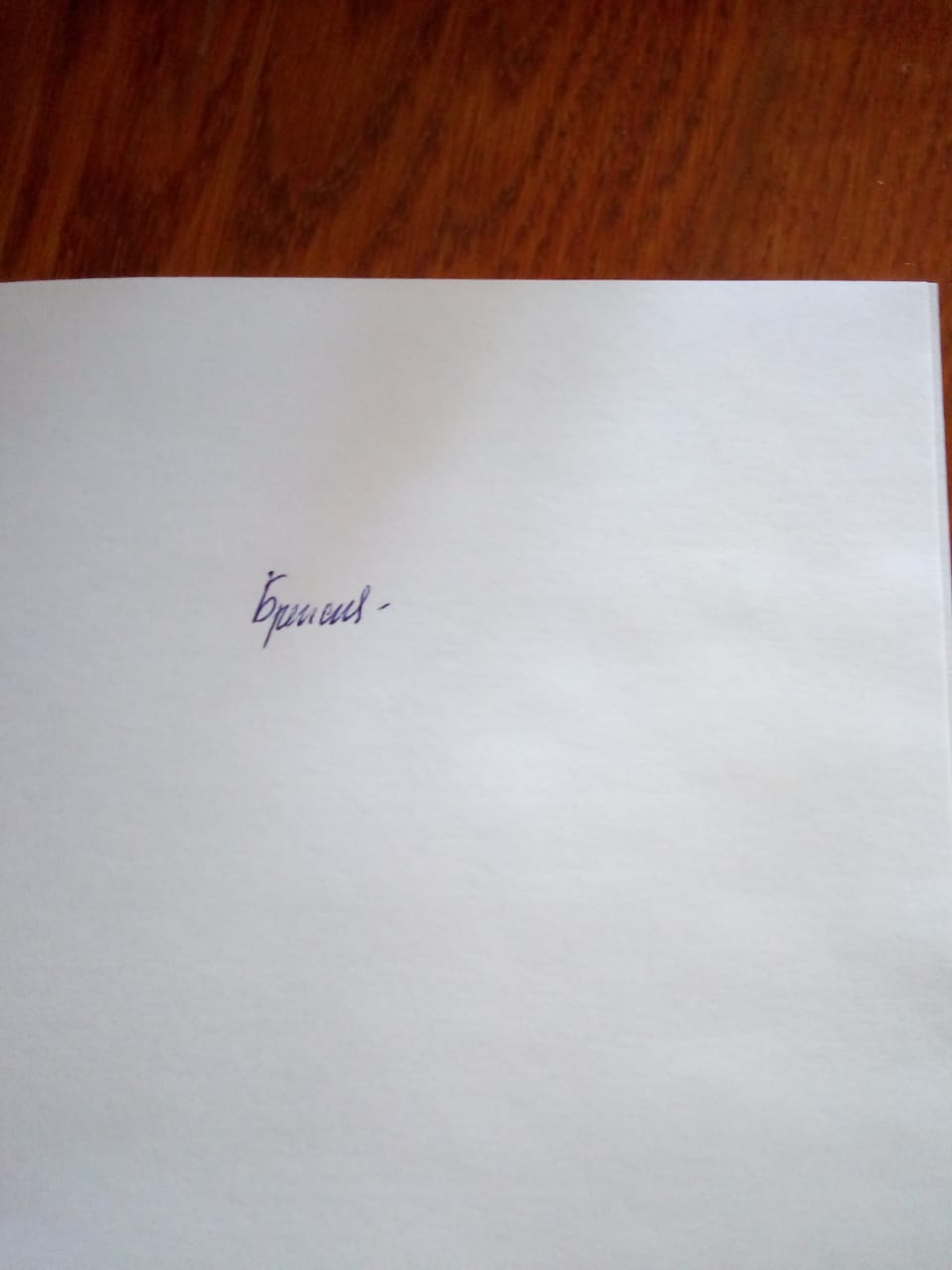 «18» июня 2021 г.УтвержденоПриказ по МБОУ «Айдарская средняя общеобразовательная школа им. Б. Г. Кандыбина  № 227от «31 »  августа 2021 г. № п/п     Название раздела Часы учебного времениВведение.Основы православной культуры   1«О чем рассказывает православная культура»  92История христианской Церкви в житиях святых. Христианская церковь входит в мир. Золотая цепь святых. 133Утверждение христианской веры  44Пути к спасению8Итого 34№п/п Название разделаЧасы учебного времени№п/п Название разделаЧасы учебного времени1.Первые христиане на Руси162.Духовная твердыня Беломорья33.Святые Нил Сорский и Иосиф Волоцкий размышляют о богатстве и бескорыстии34.Русские святые, Христа ради юродивые. Свирский чудотворец.55.Святые во времена Московского государства.26.Русские святые Смутного времени: Патриархи Иов, Ермоген, Филарет Патриарх Никон.5Итого34№п/пНазвание раздела Часы учебного времени№п/пНазвание раздела Часы учебного времени1.Святая Русь 18 века.Церковная реформа Петра I52. Святая Русь 19-20 веков173.Произведения русской литературы о сохранении в России  православной веры34.Золотая цепь святых.75.О чудотворных иконах Божией Матери2Итого34№п/п Название разделаЧасы учебного времени№п/п Название разделаЧасы учебного времени2.Христианская  семья163.Путь святых праздников104.Путь святых праздников8Итого34№п/пНаименование темЧасы учебного времени№п/пНаименование темЧасы учебного времени1.Введение. Семья как часть общества и школа любви.12.Христианская семья73.Путь святых праздников184.Мировые религии и православие65.Региональный компонент.2Итого34